			Mistrovství Prahy – MP1 - 2018/19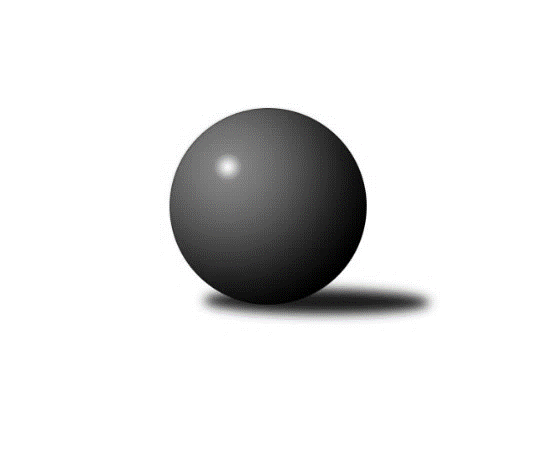 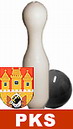 č.5Ročník 2018/2019	12.10.2018Nejlepšího výkonu v tomto kole: 2552 dosáhlo družstvo: SK Meteor Praha BVýsledky 5. kolaSouhrnný přehled výsledků:SK Meteor Praha B	- AC Sparta Praha	4:4	2552:2509	6.0:6.0	9.10.TJ Slavoj Velké Popovice 	- KK Konstruktiva Praha  C	6:2	2463:2378	8.0:4.0	10.10.PSK Union Praha B	- TJ Kobylisy A	1:7	2305:2489	1.5:10.5	10.10.SK Žižkov Praha B	- KK Slavoj Praha C	6.5:1.5	2476:2461	5.0:7.0	10.10.VSK ČVUT Praha 	- SK Uhelné sklady Praha 	4.5:3.5	2526:2498	6.0:6.0	11.10.Sokol Rudná A	- Sokol Rudná B	1:7	2307:2400	5.0:7.0	12.10.TJ Astra Zahradní Město 	- TJ Kobylisy B	6:2	2447:2404	6.0:6.0	12.10.Tabulka družstev:	1.	SK Meteor Praha B	4	3	1	0	23.0 : 9.0 	27.0 : 21.0 	 2421	7	2.	AC Sparta Praha	5	3	1	1	25.0 : 15.0 	33.0 : 27.0 	 2492	7	3.	SK Žižkov Praha B	4	3	0	1	22.5 : 9.5 	26.5 : 21.5 	 2504	6	4.	TJ Astra Zahradní Město	4	3	0	1	19.0 : 13.0 	23.0 : 25.0 	 2481	6	5.	KK Slavoj Praha C	4	3	0	1	18.5 : 13.5 	28.0 : 20.0 	 2426	6	6.	TJ Kobylisy A	5	3	0	2	25.0 : 15.0 	41.5 : 18.5 	 2461	6	7.	VSK ČVUT Praha	5	3	0	2	19.5 : 20.5 	29.0 : 31.0 	 2405	6	8.	SK Uhelné sklady Praha	5	2	0	3	22.5 : 17.5 	32.0 : 28.0 	 2452	4	9.	TJ Slavoj Velké Popovice	5	2	0	3	17.0 : 23.0 	31.0 : 29.0 	 2283	4	10.	KK Konstruktiva Praha  C	5	2	0	3	17.0 : 23.0 	28.5 : 31.5 	 2448	4	11.	Sokol Rudná B	5	2	0	3	17.0 : 23.0 	25.5 : 34.5 	 2342	4	12.	PSK Union Praha B	4	1	0	3	11.0 : 21.0 	19.0 : 29.0 	 2357	2	13.	Sokol Rudná A	5	1	0	4	12.0 : 28.0 	23.5 : 36.5 	 2286	2	14.	TJ Kobylisy B	4	0	0	4	7.0 : 25.0 	16.5 : 31.5 	 2333	0Podrobné výsledky kola:	 SK Meteor Praha B	2552	4:4	2509	AC Sparta Praha	Jindra Pokorná	 	 228 	 206 		434 	 2:0 	 387 	 	202 	 185		Petr Hartina	Zdeněk Barcal	 	 221 	 212 		433 	 1:1 	 434 	 	201 	 233		Vojta Krákora	Josef Kučera	 	 218 	 226 		444 	 2:0 	 389 	 	179 	 210		Vladimíra Pavlatová	Josef Tesař	 	 202 	 203 		405 	 0:2 	 437 	 	215 	 222		Petr Neumajer	Vladimír Vošický	 	 222 	 190 		412 	 1:1 	 422 	 	218 	 204		Václav Klička	Pavel Plachý	 	 224 	 200 		424 	 0:2 	 440 	 	225 	 215		Martin Dubskýrozhodčí:  Nejlepší výkon utkání: 444 - Josef Kučera	 TJ Slavoj Velké Popovice 	2463	6:2	2378	KK Konstruktiva Praha  C	Jaruška Havrdová	 	 203 	 219 		422 	 2:0 	 363 	 	178 	 185		Ivan Harašta	Josef Vodešil	 	 202 	 202 		404 	 1:1 	 402 	 	190 	 212		Bohumír Musil	Bedřich Švec	 	 212 	 216 		428 	 1:1 	 441 	 	210 	 231		Karel Hybš	Jason Holt	 	 198 	 206 		404 	 2:0 	 377 	 	176 	 201		Petr Barchánek	Jiří Mrzílek	 	 193 	 200 		393 	 1:1 	 396 	 	208 	 188		Miroslav Klement	Karel Balliš	 	 225 	 187 		412 	 1:1 	 399 	 	208 	 191		Samuel Fujkorozhodčí:  Nejlepší výkon utkání: 441 - Karel Hybš	 PSK Union Praha B	2305	1:7	2489	TJ Kobylisy A	Pavel Moravec	 	 217 	 191 		408 	 1.5:0.5 	 363 	 	172 	 191		Jaromír Žítek	Pavel Kantner	 	 199 	 203 		402 	 0:2 	 424 	 	218 	 206		Pavel Mezek	Pavlína Kašparová	 	 176 	 201 		377 	 0:2 	 425 	 	214 	 211		Václav Bouchal	Karel Sedláček	 	 197 	 175 		372 	 0:2 	 402 	 	210 	 192		Lubomír Chudoba	Petr Moravec	 	 194 	 172 		366 	 0:2 	 424 	 	216 	 208		Karel Mašek	Josef Mach	 	 167 	 213 		380 	 0:2 	 451 	 	219 	 232		Pavel Červinkarozhodčí:  Nejlepší výkon utkání: 451 - Pavel Červinka	 SK Žižkov Praha B	2476	6.5:1.5	2461	KK Slavoj Praha C	Josef Gebr	 	 180 	 205 		385 	 0:2 	 438 	 	196 	 242		Stanislav Březina ml. ml.	Jan Neckář	 	 198 	 224 		422 	 1:1 	 422 	 	208 	 214		Petra Sedláčková	Anna Sailerová	 	 202 	 220 		422 	 1:1 	 392 	 	208 	 184		Petr Beneda	Karel Bubeníček	 	 202 	 198 		400 	 1:1 	 397 	 	193 	 204		Boris Búrik	Miloslav Všetečka	 	 226 	 199 		425 	 1:1 	 408 	 	198 	 210		Zdeněk Fůra	Martin Lukáš	 	 210 	 212 		422 	 1:1 	 404 	 	213 	 191		Daniel Prošekrozhodčí:  Nejlepší výkon utkání: 438 - Stanislav Březina ml. ml.	 VSK ČVUT Praha 	2526	4.5:3.5	2498	SK Uhelné sklady Praha 	Adam Vejvoda	 	 200 	 224 		424 	 2:0 	 372 	 	191 	 181		Zbyněk Sedlák	David Knoll	 	 200 	 211 		411 	 1:1 	 411 	 	193 	 218		Martin Novák	Pavel Jahelka	 	 242 	 201 		443 	 1:1 	 415 	 	211 	 204		Antonín Knobloch	Jan Knyttl	 	 204 	 191 		395 	 0:2 	 424 	 	222 	 202		Miroslav Plachý	Miroslav Kochánek	 	 182 	 223 		405 	 1:1 	 419 	 	203 	 216		Tomáš Dvořák	Jiří Piskáček	 	 208 	 240 		448 	 1:1 	 457 	 	232 	 225		Jan Hloušekrozhodčí:  Nejlepší výkon utkání: 457 - Jan Hloušek	 Sokol Rudná A	2307	1:7	2400	Sokol Rudná B	Jiří Spěváček	 	 194 	 183 		377 	 0:2 	 441 	 	204 	 237		Martin Machulka	Jaromír Bok	 	 226 	 178 		404 	 1:1 	 408 	 	212 	 196		Pavel Kasal	Pavel Strnad	 	 181 	 195 		376 	 1:1 	 390 	 	201 	 189		Petra Koščová	Vlastimil Bachor	 	 178 	 183 		361 	 1:1 	 367 	 	196 	 171		Radek Machulka	Zdeněk Mora	 	 193 	 233 		426 	 1:1 	 386 	 	202 	 184		Miroslav Kýhos	Petr Zelenka	 	 176 	 187 		363 	 1:1 	 408 	 	225 	 183		Peter Koščorozhodčí:  Nejlepší výkon utkání: 441 - Martin Machulka	 TJ Astra Zahradní Město 	2447	6:2	2404	TJ Kobylisy B	Daniel Veselý	 	 201 	 209 		410 	 2:0 	 388 	 	180 	 208		Vojtěch Vojtíšek	Martin Kozdera	 	 212 	 221 		433 	 1:1 	 402 	 	175 	 227		Jaroslav Krčma	Marek Šveda	 	 207 	 208 		415 	 0:2 	 464 	 	212 	 252		Marián Kováč	Tomáš Hroza	 	 185 	 203 		388 	 0:2 	 398 	 	188 	 210		Václav Císař	Radek Fiala	 	 203 	 199 		402 	 1:1 	 397 	 	194 	 203		Josef Císař	Jaroslav Dryák	 	 209 	 190 		399 	 2:0 	 355 	 	172 	 183		Michal Klimentrozhodčí:  Nejlepší výkon utkání: 464 - Marián KováčPořadí jednotlivců:	jméno hráče	družstvo	celkem	plné	dorážka	chyby	poměr kuž.	Maximum	1.	Luboš Kocmich 	VSK ČVUT Praha 	442.50	300.5	142.0	3.5	2/3	(470)	2.	Hana Křemenová 	SK Žižkov Praha B	437.50	292.5	145.0	5.5	2/3	(471)	3.	Pavel Jahelka 	VSK ČVUT Praha 	436.33	291.5	144.8	3.3	3/3	(455)	4.	Martin Dubský 	AC Sparta Praha	433.67	291.2	142.4	3.4	3/3	(441)	5.	Pavel Červinka 	TJ Kobylisy A	431.25	292.0	139.3	2.4	4/4	(451)	6.	Petr Neumajer 	AC Sparta Praha	430.33	292.8	137.6	4.3	3/3	(455)	7.	Zdeněk Barcal 	SK Meteor Praha B	428.00	289.5	138.5	7.0	2/2	(470)	8.	Jan Hloušek 	SK Uhelné sklady Praha 	427.50	290.8	136.7	6.3	3/3	(457)	9.	Martin Lukáš 	SK Žižkov Praha B	427.33	303.0	124.3	6.2	3/3	(437)	10.	Radek Fiala 	TJ Astra Zahradní Město 	426.00	290.3	135.8	4.0	4/4	(453)	11.	Václav Klička 	AC Sparta Praha	423.56	285.4	138.1	4.7	3/3	(464)	12.	Miroslav Plachý 	SK Uhelné sklady Praha 	423.22	285.2	138.0	7.9	3/3	(437)	13.	Vojta Krákora 	AC Sparta Praha	421.00	299.7	121.3	5.8	3/3	(434)	14.	Karel Sedláček 	PSK Union Praha B	420.33	286.5	133.8	5.5	2/2	(449)	15.	Jan Barchánek 	KK Konstruktiva Praha  C	419.50	289.5	130.0	5.0	3/4	(435)	16.	Anna Sailerová 	SK Žižkov Praha B	418.17	284.8	133.3	4.8	3/3	(453)	17.	Jan Neckář 	SK Žižkov Praha B	418.00	289.5	128.5	5.0	3/3	(430)	18.	Pavel Mezek 	TJ Kobylisy A	417.75	283.8	134.0	4.0	4/4	(424)	19.	Karel Mašek 	TJ Kobylisy A	417.13	285.0	132.1	4.8	4/4	(428)	20.	Marián Kováč 	TJ Kobylisy B	416.00	288.3	127.8	5.8	4/4	(464)	21.	Adam Vejvoda 	VSK ČVUT Praha 	415.56	272.7	142.9	1.9	3/3	(447)	22.	Miloslav Všetečka 	SK Žižkov Praha B	413.75	302.8	111.0	7.8	2/3	(436)	23.	Zdeněk Fůra 	KK Slavoj Praha C	413.67	291.0	122.7	8.8	3/3	(448)	24.	Josef Tesař 	SK Meteor Praha B	413.50	279.7	133.8	2.7	2/2	(458)	25.	Tomáš Dvořák 	SK Uhelné sklady Praha 	413.00	302.5	110.5	9.0	2/3	(419)	26.	Martin Machulka 	Sokol Rudná B	412.83	292.3	120.5	5.2	2/3	(441)	27.	Pavel Plachý 	SK Meteor Praha B	412.67	288.5	124.2	6.8	2/2	(441)	28.	Antonín Knobloch 	SK Uhelné sklady Praha 	412.33	289.1	123.2	6.7	3/3	(435)	29.	Petr Beneda 	KK Slavoj Praha C	411.67	293.2	118.5	10.5	3/3	(467)	30.	Stanislav Březina ml.  ml.	KK Slavoj Praha C	411.50	275.0	136.5	6.5	2/3	(438)	31.	Samuel Fujko 	KK Konstruktiva Praha  C	409.50	287.3	122.3	6.5	4/4	(480)	32.	Lubomír Chudoba 	TJ Kobylisy A	409.13	287.4	121.8	4.5	4/4	(423)	33.	Tomáš Keller 	Sokol Rudná B	406.25	287.5	118.8	9.0	2/3	(437)	34.	Petra Sedláčková 	KK Slavoj Praha C	405.50	266.3	139.3	7.3	2/3	(422)	35.	Martin Novák 	SK Uhelné sklady Praha 	405.22	289.0	116.2	8.1	3/3	(419)	36.	Tomáš Hroza 	TJ Astra Zahradní Město 	404.75	280.8	124.0	8.5	4/4	(425)	37.	Daniel Veselý 	TJ Astra Zahradní Město 	404.67	290.3	114.3	10.3	3/4	(410)	38.	Václav Bouchal 	TJ Kobylisy A	403.88	278.3	125.6	5.0	4/4	(431)	39.	Petr Hartina 	AC Sparta Praha	403.50	278.8	124.8	6.3	2/3	(446)	40.	Karel Bubeníček 	SK Žižkov Praha B	403.00	276.7	126.3	8.7	3/3	(425)	41.	Pavel Moravec 	PSK Union Praha B	403.00	278.7	124.3	6.0	2/2	(417)	42.	Boris Búrik 	KK Slavoj Praha C	401.33	288.8	112.5	10.8	3/3	(448)	43.	Josef Gebr 	SK Žižkov Praha B	401.00	285.7	115.3	9.3	3/3	(413)	44.	Miroslav Klement 	KK Konstruktiva Praha  C	400.75	281.6	119.1	9.4	4/4	(425)	45.	Marek Šveda 	TJ Astra Zahradní Město 	400.25	286.3	114.0	10.3	4/4	(417)	46.	Vojtěch Vojtíšek 	TJ Kobylisy B	400.00	286.7	113.3	5.3	3/4	(417)	47.	Miroslav Kýhos 	Sokol Rudná B	399.67	288.4	111.2	9.9	3/3	(424)	48.	Josef Císař 	TJ Kobylisy B	398.50	282.8	115.8	8.8	4/4	(410)	49.	David Knoll 	VSK ČVUT Praha 	398.00	288.3	109.8	13.0	2/3	(445)	50.	Jiří Spěváček 	Sokol Rudná A	397.83	283.8	114.0	7.3	2/2	(411)	51.	Miroslav Kochánek 	VSK ČVUT Praha 	397.78	290.4	107.3	9.6	3/3	(429)	52.	Jaroslav Dryák 	TJ Astra Zahradní Město 	397.75	277.0	120.8	7.0	4/4	(424)	53.	Jaromír Žítek 	TJ Kobylisy A	397.25	280.4	116.9	8.8	4/4	(418)	54.	Pavel Kantner 	PSK Union Praha B	397.00	278.3	118.8	7.3	2/2	(402)	55.	Petr Barchánek 	KK Konstruktiva Praha  C	396.50	277.8	118.8	7.5	4/4	(440)	56.	Ivan Harašta 	KK Konstruktiva Praha  C	395.63	277.9	117.8	9.1	4/4	(428)	57.	Radek Machulka 	Sokol Rudná B	395.56	279.3	116.2	8.9	3/3	(412)	58.	Jindra Pokorná 	SK Meteor Praha B	394.67	281.3	113.3	10.2	2/2	(453)	59.	Pavel Strnad 	Sokol Rudná A	394.58	284.9	109.7	9.3	2/2	(418)	60.	Petr Moravec 	PSK Union Praha B	393.67	283.8	109.8	7.3	2/2	(418)	61.	Jiří Mrzílek 	TJ Slavoj Velké Popovice 	392.56	274.8	117.8	9.1	3/3	(436)	62.	Bohumil Bazika 	SK Uhelné sklady Praha 	391.75	268.0	123.8	7.3	2/3	(408)	63.	Jiří Piskáček 	VSK ČVUT Praha 	390.56	274.8	115.8	11.8	3/3	(448)	64.	Vladimíra Pavlatová 	AC Sparta Praha	390.56	284.0	106.6	7.0	3/3	(417)	65.	Václav Císař 	TJ Kobylisy B	390.25	278.8	111.5	8.5	4/4	(423)	66.	Karel Balliš 	TJ Slavoj Velké Popovice 	389.67	269.3	120.3	9.8	3/3	(422)	67.	Peter Koščo 	Sokol Rudná B	389.00	262.0	127.0	8.7	3/3	(408)	68.	Vlastimil Bachor 	Sokol Rudná A	387.25	268.2	119.1	8.4	2/2	(407)	69.	Pavel Kasal 	Sokol Rudná B	387.00	282.0	105.0	9.3	3/3	(408)	70.	Jaruška Havrdová 	TJ Slavoj Velké Popovice 	385.50	277.3	108.2	9.7	2/3	(422)	71.	Jaromír Bok 	Sokol Rudná A	385.42	277.6	107.8	10.7	2/2	(404)	72.	Daniel Prošek 	KK Slavoj Praha C	385.17	276.8	108.3	11.8	3/3	(404)	73.	Zbyněk Sedlák 	SK Uhelné sklady Praha 	384.89	286.4	98.4	9.1	3/3	(409)	74.	Josef Vodešil 	TJ Slavoj Velké Popovice 	384.11	274.4	109.7	11.8	3/3	(413)	75.	Vladimír Vošický 	SK Meteor Praha B	383.00	268.2	114.8	7.8	2/2	(412)	76.	Petra Koščová 	Sokol Rudná B	381.00	277.0	104.0	10.7	3/3	(390)	77.	Zdeněk Mora 	Sokol Rudná A	381.00	279.3	101.8	12.0	2/2	(426)	78.	Jan Knyttl 	VSK ČVUT Praha 	380.75	270.8	110.0	8.3	2/3	(395)	79.	Bedřich Švec 	TJ Slavoj Velké Popovice 	379.56	271.6	108.0	9.0	3/3	(428)	80.	Jarmila Fremrová 	PSK Union Praha B	378.00	268.0	110.0	8.0	2/2	(408)	81.	Jason Holt 	TJ Slavoj Velké Popovice 	376.83	269.2	107.7	9.2	2/3	(413)	82.	Jaroslav Krčma 	TJ Kobylisy B	368.50	275.3	93.3	13.0	4/4	(402)	83.	Josef Mach 	PSK Union Praha B	366.50	259.5	107.0	9.5	2/2	(393)	84.	Martin Berezněv 	Sokol Rudná A	363.50	259.0	104.5	14.5	2/2	(368)	85.	Michal Kliment 	TJ Kobylisy B	355.00	265.0	90.0	15.0	3/4	(363)	86.	Jiří Škoda 	VSK ČVUT Praha 	353.50	256.0	97.5	13.5	2/3	(384)	87.	Karel Novotný 	Sokol Rudná A	343.50	260.5	83.0	14.0	2/2	(344)		Jakub Vodička 	TJ Astra Zahradní Město 	486.00	317.0	169.0	1.0	1/4	(486)		Vladislav Škrabal 	SK Žižkov Praha B	468.00	284.0	184.0	4.0	1/3	(468)		Radovan Šimůnek 	TJ Astra Zahradní Město 	458.00	312.0	146.0	7.0	1/4	(458)		Karel Hybš 	KK Konstruktiva Praha  C	438.00	302.0	136.0	4.5	2/4	(441)		Martin Kozdera 	TJ Astra Zahradní Město 	433.00	308.0	125.0	7.0	1/4	(433)		Roman Hrdlička 	KK Slavoj Praha C	428.00	286.0	142.0	5.0	1/3	(428)		Josef Kučera 	SK Meteor Praha B	426.33	289.3	137.0	4.7	1/2	(444)		Vojtěch Kostelecký 	TJ Astra Zahradní Město 	422.00	268.0	154.0	2.0	1/4	(422)		Jaroslav Pleticha  ml.	KK Konstruktiva Praha  C	422.00	280.0	142.0	6.0	1/4	(422)		Pavel Pavlíček 	AC Sparta Praha	418.00	297.0	121.0	7.0	1/3	(418)		Bohumír Musil 	KK Konstruktiva Praha  C	412.50	283.0	129.5	5.0	2/4	(442)		Milan Vejvoda 	VSK ČVUT Praha 	407.00	288.0	119.0	8.0	1/3	(407)		Jana Cermanová 	TJ Kobylisy B	401.00	288.0	113.0	11.0	1/4	(401)		Petr Seidl 	TJ Astra Zahradní Město 	395.00	282.0	113.0	7.0	1/4	(395)		Aleš Král 	KK Slavoj Praha C	391.00	279.0	112.0	10.0	1/3	(391)		Pavlína Kašparová 	PSK Union Praha B	388.50	269.5	119.0	5.5	1/2	(400)		Emilie Somolíková 	TJ Slavoj Velké Popovice 	384.00	279.0	105.0	11.0	1/3	(384)		Jiří Zdráhal 	Sokol Rudná B	376.00	281.0	95.0	14.0	1/3	(376)		Pavel Černý 	SK Uhelné sklady Praha 	374.00	279.0	95.0	15.0	1/3	(374)		Markéta Březinová 	TJ Kobylisy B	372.00	275.0	97.0	11.0	1/4	(372)		Jiří Neumajer 	AC Sparta Praha	371.00	268.0	103.0	4.0	1/3	(371)		Jana Průšová 	KK Slavoj Praha C	364.00	259.0	105.0	12.0	1/3	(364)		Petr Zelenka 	Sokol Rudná A	363.00	268.0	95.0	12.0	1/2	(363)		Josef Jurášek 	SK Meteor Praha B	351.00	261.0	90.0	15.0	1/2	(351)		Adam Lesák 	Sokol Rudná B	338.00	236.0	102.0	12.0	1/3	(342)		Jarmila Zimáková 	Sokol Rudná A	319.00	257.0	62.0	22.0	1/2	(319)		Eva Václavková 	TJ Slavoj Velké Popovice 	304.00	221.0	83.0	15.0	1/3	(304)		Vladimír Kohout 	TJ Kobylisy A	286.00	208.0	78.0	23.0	1/4	(286)Sportovně technické informace:Starty náhradníků:registrační číslo	jméno a příjmení 	datum startu 	družstvo	číslo startu20145	Martin Kozdera	12.10.2018	TJ Astra Zahradní Město 	1x15857	David Knoll	11.10.2018	VSK ČVUT Praha 	3x10871	Bohumír Musil	10.10.2018	KK Konstruktiva Praha  C	3x
Hráči dopsaní na soupisku:registrační číslo	jméno a příjmení 	datum startu 	družstvo	Program dalšího kola:6. kolo15.10.2018	po	17:30	TJ Astra Zahradní Město  - PSK Union Praha B (dohrávka z 2. kola)	15.10.2018	po	17:30	TJ Kobylisy B - SK Žižkov Praha B (dohrávka z 4. kola)	15.10.2018	po	19:30	AC Sparta Praha - Sokol Rudná A	17.10.2018	st	17:30	TJ Slavoj Velké Popovice  - VSK ČVUT Praha 	18.10.2018	čt	17:00	TJ Kobylisy A - SK Žižkov Praha B	18.10.2018	čt	17:30	KK Konstruktiva Praha  C - TJ Kobylisy B	18.10.2018	čt	17:30	KK Slavoj Praha C - TJ Astra Zahradní Město 	18.10.2018	čt	17:30	SK Uhelné sklady Praha  - SK Meteor Praha B	19.10.2018	pá	17:30	Sokol Rudná B - PSK Union Praha B	Nejlepší šestka kola - absolutněNejlepší šestka kola - absolutněNejlepší šestka kola - absolutněNejlepší šestka kola - absolutněNejlepší šestka kola - dle průměru kuželenNejlepší šestka kola - dle průměru kuželenNejlepší šestka kola - dle průměru kuželenNejlepší šestka kola - dle průměru kuželenNejlepší šestka kola - dle průměru kuželenPočetJménoNázev týmuVýkonPočetJménoNázev týmuPrůměr (%)Výkon1xMarián KováčKobylisy B4642xPavel ČervinkaKobylisy A113.584511xJan HloušekUS4571xMartin MachulkaRudná B112.624411xPavel ČervinkaKobylisy A4511xMarián KováčKobylisy B111.654641xJiří PiskáčekČVUT4482xJan HloušekUS108.944571xJosef KučeraMeteor B4441xZdeněk MoraRudná A108.794262xPavel JahelkaČVUT4431xKarel HybšKonstruktiva C108.13441